Урок окружающего мира в 3 классе по программе «Школа России».Тема урока «Дорожные знаки»Цели урока: познакомить с дорожными знаками, вспомнить правила безопасного поведения на дорогах, учить распределять знаки на группы.Планируемые результаты:ЛичностныеЗнание основных моральных норм (справедливое распределение, взаимопомощь, честность, ответственность) (на протяжении всего урока)Развитие сопереживания, эмоционально- нравственной отзывчивости.Формирование установки на здоровый и безопасный образ жизни, нетерпимости и умению противостоять действиям и влияниям, представляющим угрозу для жизни, здоровья, безопасности личности и общества в пределах своих возможностей.Мета предметные (УУД)      Личностные: освоить роли ученика; формирование интереса (мотивации) к учению.Регулятивные:Целеполагание (постановка учебной задачи — что известно, чему будем учиться) (в начале урока)Саморегуляция (способность к мобилизации сил и энергии, к волевому усилию, к преодолению препятствий)Познавательные:Самостоятельное выделение и формулирование познавательной цели (в начале урока)Поиск и выделение необходимой информации; применение методов информационного поиска (на протяжении всего урока)Структурирование знаний (итог урока)Осознанное и произвольное построение речевого высказывания в устной форме и письменной (подписывали рисунки)Смысловое чтение как осмысление цели чтения и выбор вида чтения в зависимости от цели; извлечение необходимой информации из прослушанных текстов различных жанров; определение основной и второстепенной информации; свободная ориентация и восприятие текстов научного стиля (прочитанный текст о дорожных знаках)Моделирование (модель знака на этапе изучения групп знаков и на этапе изобретения своего знака)Коммуникативные:Планирование учебного сотрудничества с учителем и сверстниками — определение цели, функций участников, способов взаимодействия.Постановка вопросов — инициативное сотрудничество в поиске и сборе информации;Управление поведением партнёра — контроль, коррекция и оценка его действий.Умение с достаточной полнотой и точностью выражать свои мысли в соответствии с задачами и условиями коммуникации; владение монологической и диалогической формами речи в соответствии с грамматическими и синтаксическими нормами родного языка.Оборудование: учебник «Окружающий мир» Плешаков, рабочие тетради, проектор, презентация «Дорожные знаки», раздаточный материалТехнологии: деятельностного метода, ИКТ технологии, здоровьесберегающие.Ход урока1.Организационный момент ИГРА «Охотник»2.Актуализация знаний. (ДЕЛЕНИЕ КЛАССА НА ГРУППЫ) А) Проверка домашнего задания (группа вытягивает карточку с темой, выбирает человека, который будет представлять тему)Б) Фронтальный опрос «ВОПРОС -  ОТВЕТ» За каждый правильный ответ команда   получает 1   балл.   Если   команда отвечает неправильно, то право ответа переходит к той команде, которая знает ответ. Вопросы, задаются командам по очереди:1. Что такое тротуар? (Дорога для движения пешеходов)
2. Что такое зебра? (Разметка дороги, обозначающая пешеходный переход) 
3. Кого называют пешеходом? (Человека вне транспорта, находящегося на дороге, но не работающего на ней) 4. Как правильно обходить трамвай? (Спереди)5. Кого называют водителем? (человека, управляющего каким-либо ТС)
6. Где можно играть детям на улице? (в специально отведенных для игр местах) 7.С какого возраста разрешается езда на велосипеде по дорогам? (с 14 лет)
8. Как правильно обходить автобус и троллейбус? (Сзади)9. Что обязательно должны делать люди, сидящие на передних сидениях автомобиля? (пристегиваться ремнями безопасности)10. Что такое ж/д переезд? (Место пересечения железной дороги с автомобильной)
11. В каком возрасте можно получить водительское удостоверение? (В 18 лет)
12. На какой свет светофора надо переходить улицу (На зеленый).В) ПРИДУМАТЬ НАЗВАНИЕ КОМАНДЫГ) ЗАГАДКИ ДЛЯ КАЖДОЙ КОМАНДЫ (по 2 загадки)1. Этот конь не ест овса, вместо ног – два колеса. (Велосипед)2. Что за чудо – красный дом, Пассажиров много в нем. Обувь носит из резины, а питается бензином. (Автобус)3. Носит хобот, а не слон. Но слона сильнее он. Сотни рук он заменяет! Без лопаты, а копает! (Экскаватор)4. Ходит скалка по дороге, грузная, огромная. И теперь у нас дорога, как линейка ровная. (Дорожный каток)5. К нам во двор забрался крот, роет землю у ворот. Тонна в рот земли войдет, если крот раскроет рот. (Экскаватор, трактор)6. Несется и стреляет, ворчит скороговоркой. Трамваю не угнаться, за этой тараторкой. (Мотоцикл)7. Длинной шеей поверчу – Груз тяжелый подхвачу. Где прикажут – положу, Человеку я служу. (Подъемный кран)8. Там, где строят новый дом, ходит воин со щитом, где пройдет он, станет гладко, будет равная площадка. (Бульдозер)Самоопределение к деятельностиПри помощи выполненных заданий, попробуйте сформулировать тему урока.- Каковы будут задачи на уроке?Работа с презентациейФИЗМИНУТКАИгра «Запрещается – разрешается»Дети играют стоя.Ведущая:По проспектам и бульварамХодить по правой сторонеРаз-ре-ша-ет-ся,А играть вам на дорогахИ мешать всем пешеходамЗа-пре-ща-ет-ся.Если ты едешь в автобусе,То толкаться, ехать зайцемЗа-пре-ща-ет-ся,Уступить старушке местоРаз-ре-ша-ет-ся.На опасном перекрёсткеОсторожно оглядетьсяРаз-ре-ша-ет-ся,А на красный свет дорогу переходитьЗа-пре-ща-ет-ся.Работа по теме урокаКОНВЕРТ (для каждой команды знак, его собрать и назвать группу этого знака) ПРОЧИТАТЬ В УЧЕБНИКЕ ПРО СВОЮ ГРУППУ ЗНАКОВ стр 14 - 16Закрепление изученного материалаЗАПОМНИТЬ ЗНАКИ И НАРИСОВАТЬ «КТО БОЛЬШЕ?»Рефлексия ФАБРИКА ПОСЛОВИЦ (ТИШЕ ЕДЕШЬ, ДАЛЬШЕ БУДЕШЬ). Придумайте вы пословицуНа какие группы делятся дорожные знаки?Каково значение каждой группы знаков?Итак, дорожные знаки делят на группы: предупреждающие, запрещающие, предписывающие, информационно-указательные, знаки сервиса.Домашнее заданиеУчебник: прочитать текст на с. 14—17.Рабочая тетрадь по теме.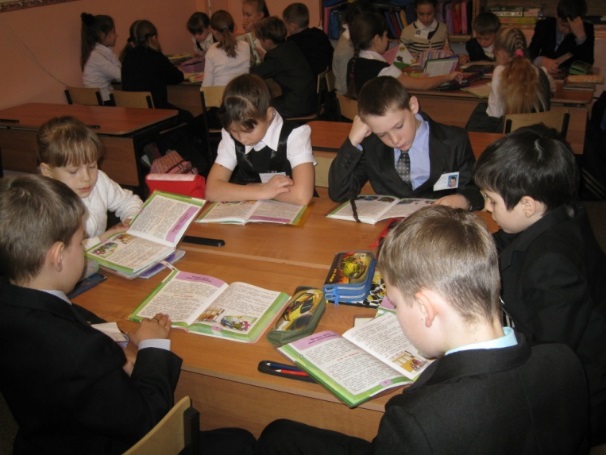 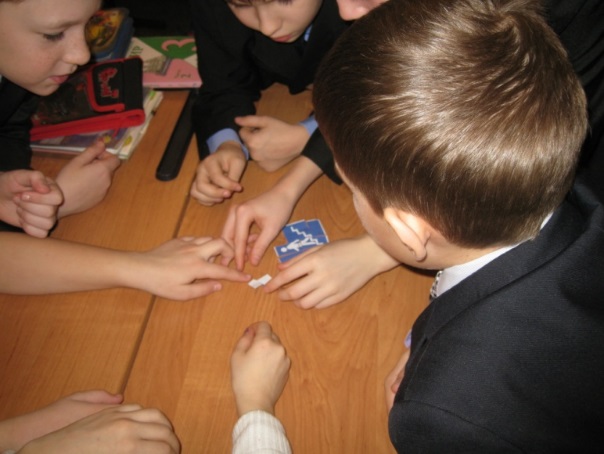 